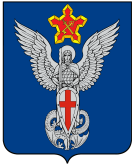 Ерзовская городская ДумаГородищенского муниципального районаВолгоградской области403010, Волгоградская область, Городищенский район, р.п. Ерзовка, ул. Мелиоративная 2,      тел. (84468) 4-78-78 тел/факс: (84468) 4-79-15РЕШЕНИЕОт 20 апреля  2017 года                       № 4/8О заслушивании информациио содержании и ремонте жизненно важных  объектов инфраструктуры, дорогв  Ерзовском городском поселенииЗаслушав информацию  о  содержании и ремонте жизненно важных  объектов инфраструктуры,  дорог в   Ерзовском  городском  поселении. Ерзовская городская Дума:РЕШИЛА:1. Принять к сведению информацию о   содержании и ремонте жизненно важных  объектов  инфраструктуры,  дорог в   Ерзовском  городском  поселении.Председатель Ерзовской городской Думы                                                                                                  Ю.М. ПорохняИ.о. главы  Ерзовского городского поселения                                                                                         В.Е. Поляничко